Cenová nabídka na potápěčské prácePotápěčské práce v rozsahu „průzkumné potápěčské práce na VD Stanovice, věžový objekt, hrazení vodárenského odběru v hloubce 25 metrů a případné odstranění nečistot na dosedacích drážkách či vodících kolejnicích.“.V ceně práce je zahrnuto:Pracovní den………………………………………………..45.000,-Kčkompletní potápěčská technika s dodávkou dýchacího plynu z hladinyvideo a foto záznampoužití ručního nářadí v případě potřebyHyperbarická komora………………………………………25.000,-KčOdborná obsluha Hyperbarické komory……………...5.000,-KčDopravaHyperbarická komora……………….…………………....7.700,-KčDodávka……………………………………………………4.800,-KčOsobní automobil…………………………………………2.500,-KčVyhotovení plánu BOZP…………………………………...….5.000,-KčCena za práce výše uvedené: 95.000,-KčCeny jsou uvedeny bez DPHObjednatel zajistí: Elektrickou energii min. 220V/16APotápěčské práce provádíme dle nařízení vlády NV 591/2006 Sb., Bezpečnost a ochrana zdraví při práci. Všichni naši potápěči jsou držiteli platného potápěčského osvědčení s kódem 69-014-H „potápěč pracovní“ dle NSK (Národní soustava kvalifikací) a mají platné potvrzení o zdravotní způsobilosti vydané posudkovým potápěčským lékařem.xxxxxxxxxHazlov 253351 32IČO: 67100503DIČ: CZ7801231834V Praze dne 03.10.2022Zodpovědná osobaxxxxxxxxxxSituační náhled místa prací: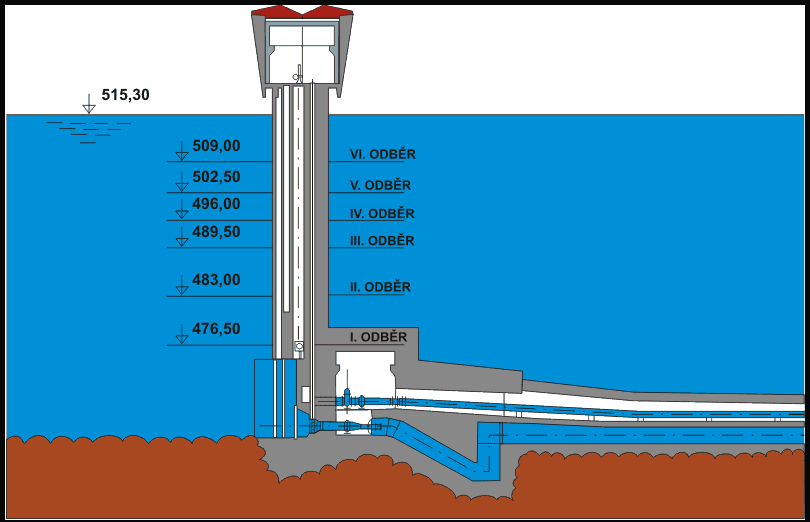 